	St Paul’s CE Primary School Privacy Notice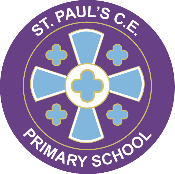 How we use School Workforce InformationAdopted by:  Resources CommitteeOn:   February 2022Review:   Spring 2024Under data protection law, individuals have a right to be informed about how the school uses any personal data that we hold about them. We comply with this right by providing ‘privacy notices’ (sometimes called ‘fair processing notices’) to individuals where we are processing their personal data.This privacy notice explains how we collect, store and use personal data about individuals we employ, or otherwise engage, to work at our school.St Paul’s CE Primary School (the School) are the ‘Data controller’ for the purposes of data protection law.We have appointed Grow Education Partners Ltd as our data protection officer (DPO) and the responsible contact is David Coy (see ‘Contact us’ below). The personal data we hold.Personal data that we may collect, use, store, and share (when appropriate) about those we employ or otherwise engage to work at our school includes, but is not restricted to:	Personal Information (such as name, date of birth, national insurance number, next of kin, dependents, marital status)Contact details (such as telephone number, email address, postal address, for you and your emergency contacts)Protected characteristics (such as trade union membership, nationality, language, ethnic origin, sexual orientation, religion or belief, where this has been provided)Relevant medical information (such as physical or mental health conditions, including for any disabilities for which the organisation needs to make any reasonable adjustments to fulfil its duty of care) Information about your remuneration (such as salary, annual leave, pension, bank details, payroll records, tax status and benefits information)Information about your criminal recordsRecruitment information, (such as copies of right to work documentation, references and other information included in a CV or cover letter or as part of the application process)Qualifications and employment records (such as work history, job titles, working hours, training records and professional memberships)Assessments of your performance (such as appraisals, performance reviews and ratings, training you have participated in, performance improvement plans and related correspondence)Outcomes of any disciplinary and/or grievance procedures, including any warnings issued to you and related correspondence Details of periods of absence (such as holiday, sickness, family leave, sabbatical, including the reasons for the leave)Photographs & Video (for internal safeguarding & security purposes, school newsletters, media, and promotional purposes)Closed-circuit television (CCTV) footageData about your use of the school’s information and communications system.We may also hold personal data about you from third parties, such as references supplied by former employers, information provided during the completion of our pre-employment checks, and from the Disclosure & Barring Service, in order to comply with our legal obligations and statutory guidance.A full breakdown of the information we collect on the school workforce can be found in the record of data processing which can be requested from Mr Matthew Roy at office@stpauls.hounslow.sch.uk Why we collect and use this informationThe purpose of collecting and processing this data is to help us recruit staff and run the school efficiently, including but not limited to:Running the school in an effective and efficient manner Enabling you to be paid and other benefits to be provided Facilitating safeguarding as part of our safeguarding obligations towards pupilsFulfilling our legal obligations in recruiting individuals to the school workforce Supporting effective performance management and appraisalSupporting effective management of the school workforce, along with the implementation of school policies and proceduresProviding feedback to your training centre and awarding bodyInforming our recruitment and retention policiesAllowing better financial modelling, administration and planningProviding references where requestedEqualities monitoring and reportingResponding to any school workforce issuesImproving the management of workforce data across the sectorSupporting the work of the School Teachers’ Review BodyAssessing the quality of our servicesComplying with the law regarding data sharing.The lawful basis for using this dataThese are defined under data protection legislation and for personally identifiably information are: To fulfil a contract with youYou have given consent for one or more specific purposesProcessing is necessary to comply with the school’s legal obligations Processing is necessary to protect your vital interests  Processing is necessary for tasks in the public interest or exercise of authority vested in the controller (the provision of education)Processing is necessary for the school’s legitimate interests or the legitimate interests of a third party.When we process special category information, which is deemed to be more sensitive, the following lawful basis are used:You have given explicit consentEmployment, social security and social protectionIt is necessary to fulfil the school’s obligations or your obligationsIt is necessary to protect your vital interests Processing is carried out by a foundation or not-for-profit organisation (includes religious, political or philosophical organisations and trade unions)Reasons of public interest in the area of public health.Where you have provided us with consent to use your data, you may withdraw this consent at any time. We will make this clear when requesting your consent and explain how you can withdraw consent if you wish to do so.Collecting the informationWhilst the majority of information you provide to us is mandatory, some of it is provided to us on a voluntary basis. Whenever we seek to collect information from you, we make it clear whether providing it is mandatory or optional. If it is mandatory, we will explain the possible consequences of not complying. How we Store your dataWe collect, store and process data for each member of the school workforce.  The information is contained in a virtual and/or physical file which is kept secure and only used for purposes directly relevant to your employment.Once your employment with us has ended, we will retain this file and delete the information in it in accordance with our retention policy, a copy of which can be requested from Mr Matthew Roy at office@stpauls.hounslow.sch.ukWe have data protection policies and procedures in place, including strong organisational and technical measures, which are regularly reviewed.  Further information is available on request. Transferring Data InternationallyWe may send your information to other countries when:we or a company we work with store information on computer servers based overseas; orwe communicate with you when you are overseas. We conduct due diligence on the companies we share data with and note whether they process data in the UK, EEA (which means the European Union, Liechtenstein, Norway and Iceland) or outside of the EEA. The UK and countries in the EEA are obliged to adhere to the requirements of the GDPR and have equivalent legislation which confer the same level of protection to your personal data.For organisations who process data outside the UK and EEA we will assess the circumstances of how this occurs and ensure there is no undue risk.Additionally, we will assess if there are adequate legal provisions in place to transfer data outside of the UK.Who we share information withIn order for us to legally, effectively and efficiently function we are required to share data   with appropriate third parties, including but not limited to:Our local authority – to meet our legal obligations to share certain information with it, such as safeguarding concerns and information about headteacher performance and staff dismissalsThe Department for Education- to meet our legal obligations to share certain information.Educators and examining bodies-such as ensuring we adhere to examining regulations to guarantee the validity of examinations Training centres and awarding bodies-in order to provide information and feedback on your performance. Your families and representatives- such as in the event of an emergency Financial organisations e.g., Pension Scheme, HMRCOfsted-during the course of a school inspection Suppliers and service providers – to enable them to provide the service we have contracted them for such as HR, payroll, IT. Central and local government- such as workforce analysis  Our auditors - to ensure compliance with our legal obligations Health authorities (NHS) and Occupational Health and employee support schemes to ensure the wellbeing of our staff bodyHealth and social welfare organisationsProfessional advisers and consultants- for us to develop our services and best provide our public service Trade Unions and Professional Associations - to enable them to provide the service their members requireCharities and voluntary organisationsPolice forces, courts, tribunals, Security organisations- to create a secure workplace for all staff Professional bodiesEmployment & recruitment agencies and future employers - to support reference requestsWhy we share your informationIn order to successfully perform our key functions, we need to share personal data with organisations For example, we are required to share information about our workforce members with our local authority (LA) under section 5 of the Education (Supply of Information about the School Workforce) (England) Regulations 2007 and amendmentsWe share personal data with the Department for Education (DfE) on a statutory basis. This data sharing underpins workforce policy monitoring, evaluation, and links to school funding / expenditure and the assessment educational attainment, We are required to share information about our school employees with our local authority (LA) and the Department for Education (DfE) under section 5 of the Education (Supply of Information about the School Workforce) (England) Regulations 2007 and amendments. Data collection requirements:The DfE collects and processes personal data relating to those employed by schools (including Multi Academy Trusts) and local authorities that work in state funded schools (including all maintained schools, all academies and free schools and all special schools including Pupil Referral Units and Alternative Provision). All state funded schools are required to make a census submission because it is a statutory return under sections 113 and 114 of the Education Act 2005To find out more about the data collection requirements placed on us by the Department for Education including the data that we share with them, go to https://www.gov.uk/education/data-collection-and-censuses-for-schools.The department may share information about school employees with third parties who promote the education or well-being of children or the effective deployment of school staff in England by:conducting research or analysisproducing statisticsproviding information, advice or guidanceThe department has robust processes in place to ensure that the confidentiality of personal data is maintained and there are stringent controls in place regarding access to it and its use. Decisions on whether DfE releases personal data to third parties are subject to a strict approval process and based on a detailed assessment of:who is requesting the datathe purpose for which it is requiredthe level and sensitivity of data requested; and the arrangements in place to securely store and handle the data To be granted access to school workforce information, organisations must comply with its strict terms and conditions covering the confidentiality and handling of the data, security arrangements and retention and use of the data.For more information about the department’s data sharing process, please visit: https://www.gov.uk/data-protection-how-we-collect-and-share-research-data To contact the department: https://www.gov.uk/contact-dfeData Protection Rights Individuals have a right to make a ‘subject access request’ to gain access to personal information that the school holds about them.If you make a subject access request, and if we do hold information about you, we will:Give you a description of itTell you why we are holding and processing it, and how long we will keep it forExplain where we got it from, if not from youTell you who it has been, or will be, shared withLet you know whether any automated decision-making is being applied to the data, and any consequences of this NOT provide information where it compromises the privacy of othersGive you a copy of the information in an intelligible form.You may also have the right for your personal information to be transmitted electronically to another organisation in certain circumstances.In most cases, we will respond to subject access requests within 1 month, as required under data protection legislation However, we are able to extend this period by up to 2 months for complex requests or exceptional circumstances.Your Other Rights regarding your Data:You may:Withdraw your consent to processing at any time (This only relates to data for which the school relies on consent as a lawful basis for processing) Ask us to rectify, erase or restrict processing of your personal data, or object to the processing of it in certain circumstances and where sufficient supporting evidence is suppliedPrevent the use of your personal data for direct marketingChallenge processing which has been justified on the basis of public interest, official authority or legitimate interests. Request a copy of agreements under which your personal data is transferred outside of the United KingdomObject to decisions based solely on automated decision making or profiling (decisions taken with no human involvement, that might negatively affect you)Request a cease to any processing that is likely to cause damage or distressBe notified of a data breach in certain circumstancesRefer a complaint to the ICOAsk for your personal data to be transferred to a third party in a structured, commonly used and machine-readable format (in certain circumstances)The School will comply with the Data Protection legislation in regard to dealing with all data requests submitted in any format, but individuals are asked to preferably submit their request in written format to assist with comprehension. If you would like to exercise any of the rights or requests listed above, please contact Mr Matthew Roy:Email: office@stpauls.hounslow.sch.ukPhone: 02085603297Post: St Paul’s CE primary school, St Paul’s Road, Brentford, TW8 0PNWe reserve the to verify the requester’s identification by asking for Photo ID. If this proves insufficient then further ID may be required. Data Protection Breaches If you suspect that yours or someone else’s data has been subject to unauthorised or unlawful processing, accidental loss, destruction or damage. Then we ask that you please contact Mr. Matthew Roy, School Business via office@stpauls.hounslow.sch.uk and advise us without undue delay. ComplaintsWe take any complaints about our collection and use of personal information very seriously.If you think that our collection or use of personal information is unfair, misleading or inappropriate, or have any other concern about our data processing, please raise this with us in the first instance.To make a complaint, please contact our data protection officer, David Coy (contactable on david.coy@london.anglican.org, 07903 506531).Alternatively, you can refer a complaint to the Information Commissioner’s Office:Report a concern online at https://ico.org.uk/concerns/Call 0303 123 1113Or write to: Information Commissioner’s Office, Wycliffe House, Water Lane, Wilmslow, Cheshire, SK9 5AFContact usIf you have any questions, concerns or would like more information about anything mentioned in this privacy notice, please contact our School Data Protection Lead; School Business Manager Matthew Roy or the Data or our Data Protection Officer, David Coy (contactable on david.coy@london.anglican.org, 07903 506531).